П О С Т А Н О В Л Е Н И Е	В соответствии с Решением Городской Думы Петропавловск-Камчатского городского округа от 31.10.2013 № 145-нд «О наградах и почетных званиях Петропавловск-Камчатского городского округа»,     Постановлением Главы Петропавловск-Камчатского городского округа от 31.10.2013 № 165 «О представительских расходах и расходах, связанных с приобретением подарочной и сувенирной продукции в Городской Думе Петропавловск-Камчатского городского округа»,       ПОСТАНОВЛЯЮ:  за многолетний добросовестный труд, высокий уровень профессионализма, вклад в развитие культуры и сохранение духовно-нравственных ценностей в молодежной среде наградить Почетной грамотой Главы Петропавловск-Камчатского городского округа (в рамке) Карташеву Нину Анатольевну преподавателя по классу фортепиано, заведующую фортепианного отделения МБУ ДО «Детская музыкальная школа № 5» Петропавловск-Камчатского городского округа.  ГлаваПетропавловск-Камчатскогогородского округа                                                                           К.Г. Слыщенко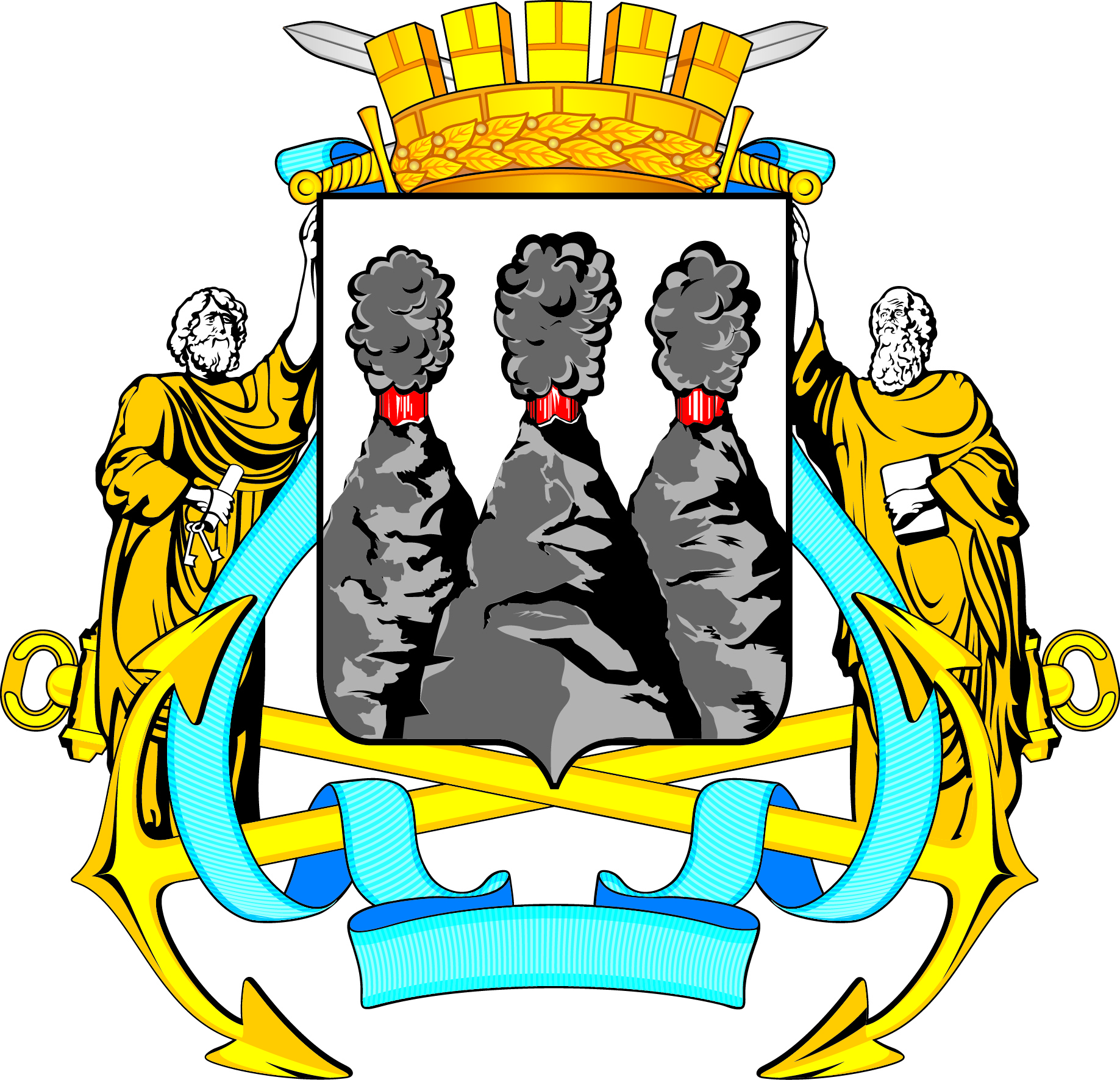 ГЛАВАПЕТРОПАВЛОВСК-КАМЧАТСКОГОГОРОДСКОГО ОКРУГАот 18.01.2016  №  8О награждении Почетной грамотой Главы Петропавловск-Камчатского городского округа Карташевой Н.А. 